Prérequis :Il est demandé au coordonnateur scientifique du projet, en cumulant les éléments des éventuelles équipes partenaires, d'établir un rapport sur le modèle ci-dessous et de le communiquer à l’IReSP à la date indiquée sur la convention. RENSEIGNEMENTS ADMINISTRATIFSIndiquer la liste du personnel recruté dans le cadre du projet (si pertinent)Donner la liste des autres personnes impliquées dans le projet.Donner la répartition (en pourcentage) des disciplines mobilisées dans le projet.--SYNTHESES ET RAPPORT SCIENTIFIQUESynthèse courte Cette synthèse a vocation à être publiée sur le site de l’IReSP, et ses partenaires ou sur tout autre support de publication. Elle devra être rédigée de manière simple et claire de sorte à être compréhensible par un public initié mais non spécialiste.Ce résumé doit satisfaire les exigences suivantes (Max 4 pages, A4, Arial 11) :Etre rédigé de façon à pouvoir être publié en l’état,Rédigé en français Le contenu du document devra décrire :Contexte et objectifs du projetMéthodologie utiliséePrincipaux résultats obtenus apports en termes de connaissance apports en termes d’action de santé publique Impacts potentiels de ces résultats et perspectives pour la décision publique (politique de santé publique, politique de l’autonomie, …) Synthèse longue La rédaction de cette synthèse (entre 12 et 20 p max.) est optionnelle, sauf pour les projets financés par la CNSA dans le cadre de l’appel à projets général 2018 et de tous les appels à projets du programme Autonomie depuis 2017.Cette synthèse longue pourra également être publiée sur le site de l’IReSP et ses partenaires ou sur tout autre support de publication. Toutes informations confidentielles qui ne pourront donc pas faire l’objet d’une divulgation ou qui sont sous embargo, devront être portées à la connaissance de l’IReSP. Ce document a pour objectif de présenter les résultats de la recherche de façon plus développée que dans la synthèse précédente tout en restant concis.Il doit comprendre :Contexte et objectifs du projet : bien préciser le contexte dans lequel s’inscrit le projet, ses enjeux (scientifiques, politiques, sociaux, etc.), ses objectifs ainsi que sa problématique.Méthodologie utiliséeInsérer un encart « analyse réflexive sur la méthodologie adoptée »Principaux résultats obtenus : apports en termes de connaissance apports en termes d’action de santé publique Impacts potentiels de ces résultats et perspectives pour la décision publique (politique de santé publique, politique de l’autonomie, …) Démarche de diffusion et de communication autour des résultatsRapport scientifiqueDonner une description complète et détaillée (entre 50 et 100 p. max) des travaux réalisés dans le cadre du projet et des résultats obtenus. Pour cette partie, tous livrables (rapport, thèse ou mémoire de Master…) réalisés au cours du projet devront être également transmis à l’IReSP.Toutes informations confidentielles qui ne pourront pas faire l’objet d’une divulgation ou qui sont sous embargo, doivent être portées à la connaissance de l’IReSP. Un rapport est attendu selon le plan suivant :Le contexte de la rechercheLe rappel des objectifsLes méthodologies utiliséesLes résultats significatifs (les graphiques ou tableaux doivent avoir une légende détaillée) Les difficultés rencontrées et les solutions mises en œuvreLes interactions entre les équipes, les efforts en matière d’interdisciplinaritéEventuellement, justification des écarts par rapport aux prévisions initialesLes apports pour la recherche en matière de production de connaissances scientifiques Les perspectives en termes d’aide à la décision pour l’action publiqueLa stratégie de valorisation scientifique et de diffusion des résultatsPour chaque tâche initialement prévue ou décidée en cours de projet, merci de préciser :dans quelle mesure les objectifs ont été atteints ;l’état d’avancement de la tâche (réalisée, retardée, révisée, abandonnée) ;leur apport dans le domaine ;DIFFUSION/COMMUNICATIONCette partie pourra être publiée sur le site de l’IReSP et ses partenaires ou sur tout autre support de publication. La rédaction doit satisfaire aux exigences suivantes :Mentionner les informations confidentielles, qui ne feront pas l’objet d’une divulgation.Indiquer les publications issues du projet financé et les occasions que vous avez eues de communiquer sur les résultats de la recherche.Livrables externes réalisés (15 à 50 lignes maximum) Pour les articles et communications écrites, préciser s’il s’agit d’articles dans des revues à comité de lecture / d’ouvrages ou chapitres d’ouvrage / d’articles dans d’autres revues / de communications dans des colloques ou des congrès / de dépôt de brevet… Référencer selon les normes habituelles. Indiquer également les publications prévues. Ajouter les liens URL de ces publications.Mentionner si ces livrables peuvent ou non faire l’objet de communications externes par l’IReSP.Indiquer, le cas échéant, les thèses démarrées, en cours et/ou soutenues en relation directe avec le projet : Préciser le titre, date de soutenance (prévue ou réelle), soutien financier, devenir des étudiants pour les thèses soutenues Liste des séminaires ou colloques en rapport avec le projet financé auxquels vous avez participé et/ou organisé durant la période (et des missions à l’étranger)(Précisez la date, le lieu, l’objet, le nombre des participants)Liste des éventuelles missions à l’étranger effectuées dans le cadre du projetListe des communications au grand publicPublications, site internet, interview, questionnaire, forum, plaquette de présentationGlossaire Livrable : tout composant matérialisant le résultat de la prestation de réalisation. Toute production émise par le titulaire au cours du projet : document, courrier revêtant un caractère officiel, module de code logiciel, dossiers de tests, application intégrée, objet, dispositif…Livrable interne : réalisé au sein du programme et non communiqué à l'extérieur du programme.Livrable externe : élément diffusé ou livré hors de la communauté du projet de recherche.Faits marquants : élément non nécessairement quantifiable mais significatif pour le projet.Signature du rédacteur et/ou du coordinateur scientifique de projet (si différents) :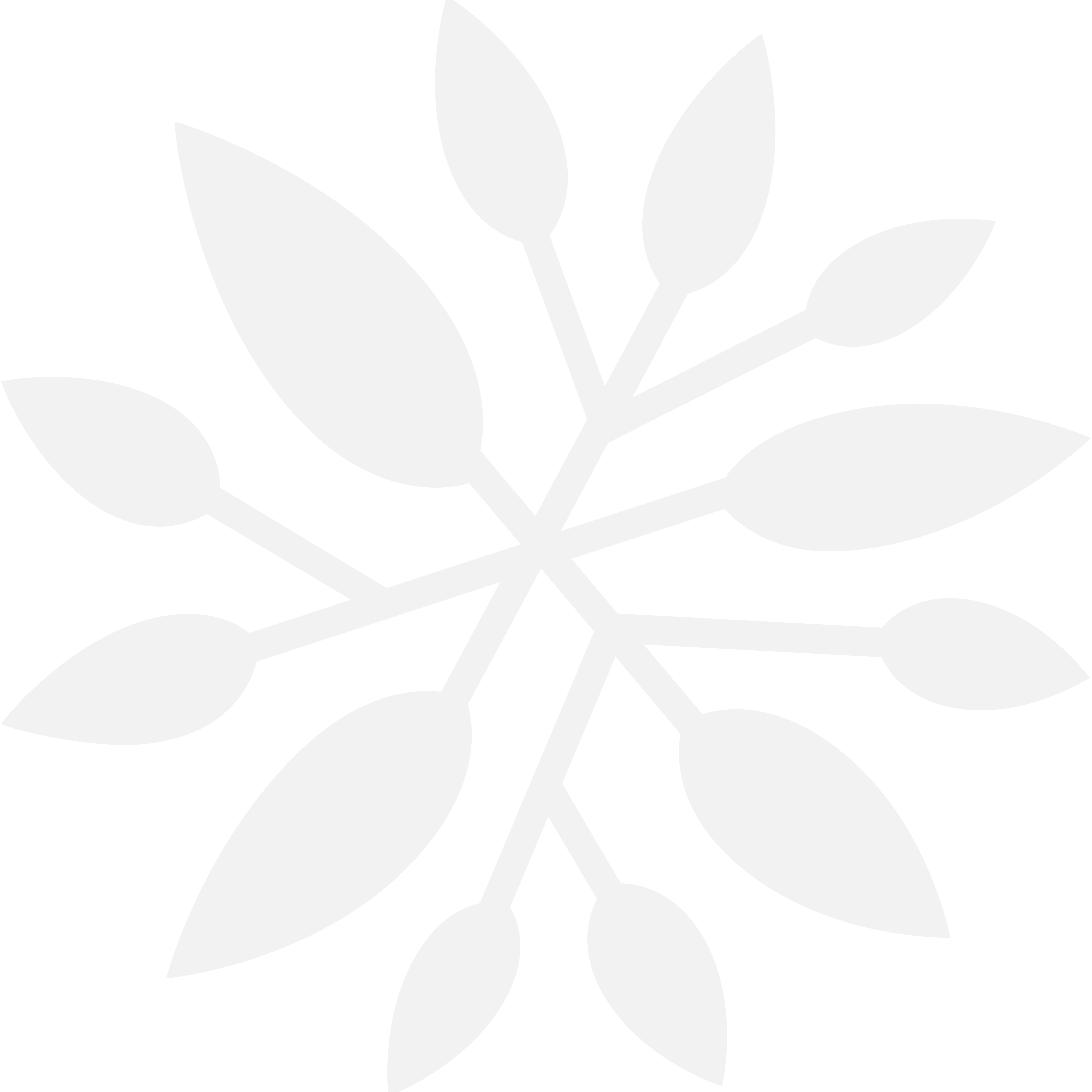 Ce document est à renvoyer aux adresses suivantes :suiviprojets.iresp@inserm.fr Rapport scientifique finalIdentification du projetIdentification du projetTitre du projetCoordinateur scientifique du projet (société/organisme - laboratoire ou entité de rattachement)Référence de l’appel à projets (nom + année)Citez les équipes partenaires (organismes, structures ou laboratoire de rattachement)Durée initiale du projetPériode du projet (date début – date fin)Avez-vous bénéficié d’une prolongation ? Si oui, de quelle durée ? Le cas échéant, expliquez succinctement les raisons de cette prolongation.Identification du rédacteurIdentification du rédacteurNom du rédacteur du rapportFonction au sein du projet (si différent du Coordinateur scientifique du projet)TéléphoneAdresse électroniqueDate de rédaction du rapportNomPrénomQualificationsDate de recrutementDurée du contrat (en mois)Type de contrat(CDD, vacation …)……NomPrénomQualifications% de son temps consacré au projet  ……